Merchant and Business License Application  CITY OF GERALD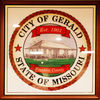 City Hall Office   106 E. Fitzgerald Ave.Gerald, MO. 63037     (573)-764-3340CHECKLIST ON RESERVE SIDEMerchant and Business License Application ChecklistAnyone doing business in the City of Gerald must have a business license issued by the City of Gerald. This includes: All businesses with a City of Gerald addressAll professionalsOut-of-city businesses such as contractors, sub-contractors, delivery businesses, etc.Residents working from their homes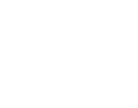 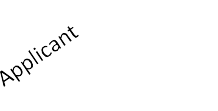 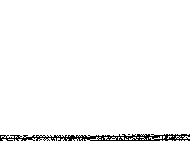 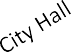 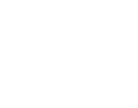 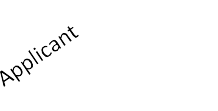 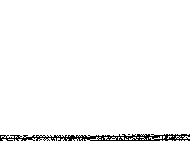 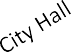 ☐	License Application - Included☐	License Fee ($25) – Provide a Service and Retail Sales☐	License Fee ($30) – ContractorAlso include the following if:RETAIL SALES☐	LETTER OF NO TAX DUE COMPLIANCE (For businesses that report Sales Tax) – You may visit http://dor.mo.gov, call (573) 751-9268, or e-mail taxclearance@dor.mo.gov for informationRSMo. 144.083 requires businesses that is has” no tax due”.SALON, BARBER, INSURANCE☐	LETTER OF NO TAX DUE COMPLIANCE (For businesses that report Sales Tax) – You may visit http://dor.mo.gov, call (573) 751-9268, or e-mail taxclearance@dor.mo.gov for informationRSMo. 144.083 requires businesses that is has” no tax due”. ☐	State Issued License Anyone that leases or rents a state/space inside a salon is also required to obtain a shop licenseCONTRACTORS☐	General Liability Insurance☐	Proof of current Worker’s Compensation coverage (if applicable)☐	Indemnity Bond (if working within public right of way)GERALD HOME BUSINESS☐	Home Occupation License Application☐	Planning and Zoning Commission Approval certificationTEMPORARY CONCESSION STRUCTURE (EX. FOOD TRUCK)☐	Board of Alderman consent (if on public property)☐	LETTER OF NO TAX DUE COMPLIANCE (For businesses that report Sales Tax) – You may visit http://dor.mo.gov, call (573) 751-9268, or e-mail taxclearance@dor.mo.gov for informationRSMo. 144.083 requires businesses that is has” no tax due”.☐	General Liability☐	Proof of current Worker’s Compensation coverage (if applicable)☐	County Health Dept. Certificate☐	Notarized property owners consent TO BE COMPLETED BY CITY HALL: License Fee Amount Due: $___________  Date Paid:__________________ License #:___________ Completed by: ______________It is the business owner’s responsibility to notify the City Hall immediately if there are any changes to the business entity from theinformation submitted on this application. Business licenses are paid for the period from January 1st through December 31st. It is the business owner’s responsibility to renew the business license each year by January 31st, whether they receive a renewal form or not.It is the business owner’s responsibility to notify the City Hall immediately if there are any changes to the business entity from theinformation submitted on this application. Business licenses are paid for the period from January 1st through December 31st. It is the business owner’s responsibility to renew the business license each year by January 31st, whether they receive a renewal form or not.It is the business owner’s responsibility to notify the City Hall immediately if there are any changes to the business entity from theinformation submitted on this application. Business licenses are paid for the period from January 1st through December 31st. It is the business owner’s responsibility to renew the business license each year by January 31st, whether they receive a renewal form or not.It is the business owner’s responsibility to notify the City Hall immediately if there are any changes to the business entity from theinformation submitted on this application. Business licenses are paid for the period from January 1st through December 31st. It is the business owner’s responsibility to renew the business license each year by January 31st, whether they receive a renewal form or not.It is the business owner’s responsibility to notify the City Hall immediately if there are any changes to the business entity from theinformation submitted on this application. Business licenses are paid for the period from January 1st through December 31st. It is the business owner’s responsibility to renew the business license each year by January 31st, whether they receive a renewal form or not.It is the business owner’s responsibility to notify the City Hall immediately if there are any changes to the business entity from theinformation submitted on this application. Business licenses are paid for the period from January 1st through December 31st. It is the business owner’s responsibility to renew the business license each year by January 31st, whether they receive a renewal form or not.GENERAL BUSINESS INFORMATIONGENERAL BUSINESS INFORMATIONGENERAL BUSINESS INFORMATIONGENERAL BUSINESS INFORMATIONGENERAL BUSINESS INFORMATIONGENERAL BUSINESS INFORMATIONBusiness Name (DBA):Business Name (DBA):Business Name (DBA):Business Name (DBA):Business Name (DBA):Business Name (DBA):Business Location: (Cannot be P.O. Box)Street: 	City: 	State: 	Zip: 	Business Location: (Cannot be P.O. Box)Street: 	City: 	State: 	Zip: 	Business Location: (Cannot be P.O. Box)Street: 	City: 	State: 	Zip: 	Business Location: (Cannot be P.O. Box)Street: 	City: 	State: 	Zip: 	Business Location: (Cannot be P.O. Box)Street: 	City: 	State: 	Zip: 	Business Location: (Cannot be P.O. Box)Street: 	City: 	State: 	Zip: 	Mailing Address:Street/PO Box: 	City: 	State: 	Zip: 	Mailing Address:Street/PO Box: 	City: 	State: 	Zip: 	Mailing Address:Street/PO Box: 	City: 	State: 	Zip: 	Mailing Address:Street/PO Box: 	City: 	State: 	Zip: 	Mailing Address:Street/PO Box: 	City: 	State: 	Zip: 	Mailing Address:Street/PO Box: 	City: 	State: 	Zip: 	Business Phone:Business Phone:Business Phone:Business Phone:Email Address:Email Address:Type of Business:Type of Business:Type of Business:Type of Business:Type of Business:Type of Business:Description of Business:Description of Business:Description of Business:Description of Business:Description of Business:Description of Business:Federal Taxpayer ID#Federal Taxpayer ID#Federal Taxpayer ID#Federal Taxpayer ID#Missouri Sales Tax ID#Missouri Sales Tax ID#Number of Employees (Only if business is located within Gerald City limits) Full Time	Part Time 	Number of Employees (Only if business is located within Gerald City limits) Full Time	Part Time 	Number of Employees (Only if business is located within Gerald City limits) Full Time	Part Time 	Number of Employees (Only if business is located within Gerald City limits) Full Time	Part Time 	Number of Employees (Only if business is located within Gerald City limits) Full Time	Part Time 	Number of Employees (Only if business is located within Gerald City limits) Full Time	Part Time 	Type of Business: (Check the one category that best describes the business)☐☐☐☐Construction ManufacturingFinance/Insurance/Real EstateHealth Care and Social Assistance☐☐☐☐Retail	☐Wholesale	☐Service	☐Salon/Barber	☐Transportation and Public Utilities Accommodations and Foodservices Arts/Entertainment/RecreationOther: 	LEGAL NAME OF OWNER(S)LEGAL NAME OF OWNER(S)LEGAL NAME OF OWNER(S)LEGAL NAME OF OWNER(S)LEGAL NAME OF OWNER(S)LEGAL NAME OF OWNER(S)Owner’s Name:Owner’s Name:Owner’s Name:Owner’s Name:Phone Number:Phone Number:Home Address:Home Address:Home Address:Home Address:Home Address:Home Address:OTHER CONTACT INFORMATIONOTHER CONTACT INFORMATIONOTHER CONTACT INFORMATIONOTHER CONTACT INFORMATIONOTHER CONTACT INFORMATIONOTHER CONTACT INFORMATIONBusiness Manager’s Name (if different than owner):Business Manager’s Name (if different than owner):Business Manager’s Name (if different than owner):Business Manager’s Name (if different than owner):Business Manager’s Name (if different than owner):Business Manager’s Name (if different than owner):SECURITY SYSTEMSECURITY SYSTEMSECURITY SYSTEMSECURITY SYSTEMSECURITY SYSTEMSECURITY SYSTEMSecurity SystemYesNoVideo SurveillanceYes ☐NoEmergency Contact:Emergency Contact:Emergency Contact:Emergency Contact:Emergency Contact:Emergency Contact:Phone:Phone:Phone:Phone:Phone:Phone:SIGNATURESIGNATURESIGNATURESIGNATURESIGNATURESIGNATUREAPPLICANT agrees to comply with all applicable code and ordinances of the City of Gerald. APPLICANT understands that the issuance of the permit creates no legal liability, expressed or implied, on the City of Gerald. APPLICANT certifies the information submitted is accurate. APPLICANT agrees to allow the Building Inspector and Fire Department Personnel full access for compliance inspection during normal business hours. Full payment of permit fees required prior to application processing or inspection (check payable to “City of Gerald”). Failure to comply with any of the above requirements may result in a civil citation and/or fines.Signature of Applicant	DateAPPLICANT agrees to comply with all applicable code and ordinances of the City of Gerald. APPLICANT understands that the issuance of the permit creates no legal liability, expressed or implied, on the City of Gerald. APPLICANT certifies the information submitted is accurate. APPLICANT agrees to allow the Building Inspector and Fire Department Personnel full access for compliance inspection during normal business hours. Full payment of permit fees required prior to application processing or inspection (check payable to “City of Gerald”). Failure to comply with any of the above requirements may result in a civil citation and/or fines.Signature of Applicant	DateAPPLICANT agrees to comply with all applicable code and ordinances of the City of Gerald. APPLICANT understands that the issuance of the permit creates no legal liability, expressed or implied, on the City of Gerald. APPLICANT certifies the information submitted is accurate. APPLICANT agrees to allow the Building Inspector and Fire Department Personnel full access for compliance inspection during normal business hours. Full payment of permit fees required prior to application processing or inspection (check payable to “City of Gerald”). Failure to comply with any of the above requirements may result in a civil citation and/or fines.Signature of Applicant	DateAPPLICANT agrees to comply with all applicable code and ordinances of the City of Gerald. APPLICANT understands that the issuance of the permit creates no legal liability, expressed or implied, on the City of Gerald. APPLICANT certifies the information submitted is accurate. APPLICANT agrees to allow the Building Inspector and Fire Department Personnel full access for compliance inspection during normal business hours. Full payment of permit fees required prior to application processing or inspection (check payable to “City of Gerald”). Failure to comply with any of the above requirements may result in a civil citation and/or fines.Signature of Applicant	DateAPPLICANT agrees to comply with all applicable code and ordinances of the City of Gerald. APPLICANT understands that the issuance of the permit creates no legal liability, expressed or implied, on the City of Gerald. APPLICANT certifies the information submitted is accurate. APPLICANT agrees to allow the Building Inspector and Fire Department Personnel full access for compliance inspection during normal business hours. Full payment of permit fees required prior to application processing or inspection (check payable to “City of Gerald”). Failure to comply with any of the above requirements may result in a civil citation and/or fines.Signature of Applicant	DateAPPLICANT agrees to comply with all applicable code and ordinances of the City of Gerald. APPLICANT understands that the issuance of the permit creates no legal liability, expressed or implied, on the City of Gerald. APPLICANT certifies the information submitted is accurate. APPLICANT agrees to allow the Building Inspector and Fire Department Personnel full access for compliance inspection during normal business hours. Full payment of permit fees required prior to application processing or inspection (check payable to “City of Gerald”). Failure to comply with any of the above requirements may result in a civil citation and/or fines.Signature of Applicant	Date